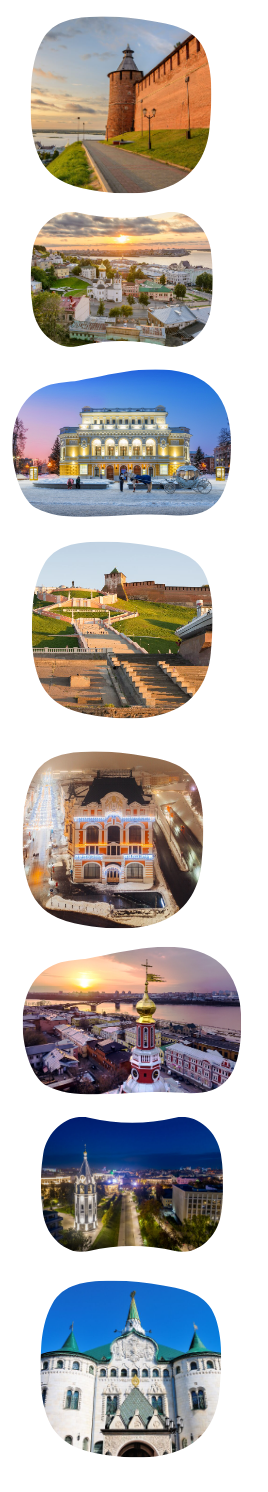 ПРОГРАММА ТУРА ДЛЯ ШКОЛЬНЫХ ГРУПП«ЧУДЕСА И ГЕРОИ» (3 дня + 2 ночи)На Нижегородской земле жили люди, которым впору бы стать героями сказок и былин. Они действительно творили чудеса - но не магию, а настоящие человеческие чудеса воли, ума и смелости Среди этих замечательных людей были - храбрые воины и защитники - как основатель города великий князь Юрий Всеволодович и его племянник Александр Невский, впоследствии причисленные к лику святых - мудрые ученые - как механик-самоучка Иван Кулибин и первая русская женщина-врач Надежда Суслова - талантливые писатели - как Николай Добролюбов и Максим Горький - отважные летчики - как Петр Нестеров и Валерий Чкалов и многие другие, о ком мы расскажем и покажем места, где они родились или прославилисьДЕНЬ 1. НИЖНИЙ НОВГОРОД (6 часов)•	Встреча группы в Н.НовгородеТрансфер в исторический центр города с остановкой на СтрелкеСтрелка - место слияния Оки и Волги, смотровая площадка, откуда открывается вид на речную гладь и высокое Правобережье, украшенное красным ожерельем стен Нижегородского КремляОбед Экскурсионная программа (автобусно-пешеходная) •	Улица Рождественская – деловой центр города 19 столетия, облик которого практически без изменений сохранился до наших дней. Великолепные банки, церкви, доходные дома – воплощенный дух российского купечества. И в двух шагах от них – остатки «Миллиошки», кварталов бедноты, так живо описанных Максимом Горьким•	Нижегородский кремль – могучая древняя крепость, сердце Нижнего Новгорода, место последнего упокоения Козьмы Минина. С высоты Кремлевского холма открываются прекраснейшие виды на слияние Волги и Оки и лесное Заволжье•	Верхневолжская набережная – излюбленное место прогулок нижегородцев со времен Николая I. С одной стороны – речные дали и ландшафтный парк Волжский откос, с другой – великолепные особняки•	Экскурсия в музей-усадьбу РукавишниковыхПышный, богато украшенный лепниной «почти дворец» - в прошлом собственность Рукавишниковых - богатейшего купеческого рода. Сегодня здесь можно найти удивительные вещи из частных коллекций состоятельных нижегородцев, реквизированные после революции, а также полюбоваться восстановленным интерьером дома, некогда самого роскошного в этой части города•	Прогулка по главной пешеходной улице города - Большой Покровской: Здание государственного банка (1913 г.) - уникальное архитектурное сооружение, вещественная память о последних годах могущества и процветания Российской империиНижегородский театр Драмы (1896 г.) - выступая в этом театре, добился всероссийской славы Федор ШаляпинПамятник Козе - самый веселый памятник НижнегоТрансфер в отель, заселениеДЕНЬ 2. НИЖНИЙ НОВГОРОД, ЧКАЛОВСК, ГОРОДЕЦ (8 часов)Завтрак в отеле, освобождение номеров, выезд из отеля •	Трансфер в Чкаловск с экскурсионным сопровождением (2 часа)Экскурсия по Чкаловску•	Чкаловск - родина легендарного летчика Валерия Чкалова, известного в первую очередь благодаря своему сверхдолгому беспосадочному перелету из СССР в США через Северный Полюс •	Дом-музей Чкалова и ангар, где выставлены тот самый АНТ-25, на котором Чкалов совершил свой героический перелет, истребители, которые он испытывал, и даже его личный самолёт ПО-2, созданный конструктором Н.Н.Поликарповым•	«Музей скоростей» - он посвящен развитию скорости на воде, от бурлачества к экранопланам, а также главному конструктору судов на подводных крыльях Ростиславу Евгеньевичу Алексееву•	Трансфер в Городец с экскурсионным сопровождением (45 мин)ОбедЭкскурсия по историческому центру Городца (пешеходная)•	Городец - сказочный городок, как минимум на полвека старше Нижнего. Невелик, но приятен. В старом городе - дома и домики постройки 19 в., в них – многочисленные маленькие, по-домашнему уютные музеи•	Музей «Городец на Волге» - здесь вы познакомитесь с жизнью старинного русского города, где все профессии и промыслы, все надежды и чаяния, все удачи и неудачи были связаны с великой русской рекой - Волгой•	Музей Добра – наполнит новым смыслом известную формулу «жить-поживать и добра наживать». Погружение в бытовую жизнь прошедших эпох, сильные впечатления для тех, кто давно или никогда не видел чайник без шнура, часы с гирями и деревянные ведраТрансфер в Нижний НовгородДЕНЬ 3. НИЖНИЙ НОВГОРОД (7 часов)Завтрак в отеле, освобождение номеров, выезд из отеляЭкскурсионная программа (автобусно-пешеходная) •	Улица Рождественская – деловой центр города 19 столетия, облик которого практически без изменений сохранился до наших дней. Великолепные банки, церкви, доходные дома – воплощенный дух российского купечества. И в двух шагах от них – остатки «Миллиошки», кварталов бедноты, так живо описанных Максимом Горьким•	Костюмированная интерактивная программа "Купить-не купить" в историческом районе Започаинье"Нижний Новгород - карман России". Так говорили в позапрошлом столетии, и не без основания. Нижегородская Ярмарка была крупнейшей торговой площадкой Европы, и миллионы желающих купить подешевле и продать подороже стекались сюда со всего света. "Купить-не купить, а поторговаться можно!" - такое главное правило на ярмаркеНо разве можно на Ярмарку ехать без подготовки? В Старом городе на Ильинской горе живет купчиха Капитолина Матвеевна. Под ее руководством мы пройдем краткий курс купеческих наук. Узнаем, как правильно торговаться, как отличать хороший товар от плохого и выясним, что почем на ярмарке. А заодно добрая наставница расскажет нам много интересного о жизни наших предков в 19 столетии!•	Смотровая площадка на Ильинской горе – место, откуда открывается захватывающий вид на Стрелку, слияние Оки и Волги. Лучшей точки для селфи не найти во всем Поволжье!ОбедЭкскурсионная программа (автобусно-пешеходная) •	Нижегородская ярмарка – некогда крупнейшая торговая точка Европы, которой Нижний Новгород был обязан славой «Кармана России». Здесь Европа встречалась с Азией, здесь наживали и тратили миллионы, сюда стекалось все самое лучшее и самое худшее, что было в Российской Империи Трансфер на вокзалЦЕНЫ•	При проживании в отеле 3*Группа 15-18 чел. + 2 бесплатно - 16900 руб./челГруппа 19-29 чел. + 2 бесплатно - 16700 руб./челГруппа 30-39 чел. + 3 бесплатно - 14800 руб./челГруппа 40-49 чел. + 4 бесплатно -	14200 руб./чел
•	При проживании в отеле 4*Группа 15-18 чел. + 2 бесплатно - 18800 руб./челГруппа 19-29 чел. + 2 бесплатно - 18650 руб./челГруппа 30-39 чел. + 3 бесплатно - 16800 руб./челГруппа 40-49 чел. + 4 бесплатно -	16200 руб./челЧто включено1. Экскурсионное обслуживание по программе2. Билеты в музеи по программе3. Транспортное обслуживание по программе4. Проживание в номерах категории 2-х местный стандарт5. Завтрак в отеле (кроме дня прибытия)6. Обеды